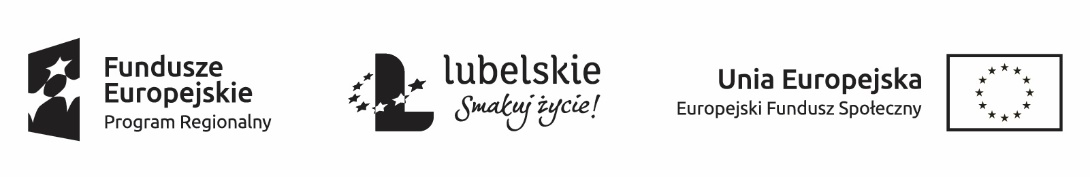 ZAPYTANIE OFERTOWE nr 10/ST/2018 z dnia 21 listopada 2018 r. dotyczące wykonania robót budowlanych w ramach projektu „Dzienny Ośrodek Rehabilitacyjno-Pielęgnacyjny dla Osób Starszych”.Informacja o wybranym wykonawcy :Zadanie nr 1: roboty posadzkowe 
Usługi Remontowo-Budowlane "Jaś-Bud" Jan Mołczan, ul. Litewska 8a, 22-100 Chełm, data wpłynięcia oferty: 29 listopad 2018 r., cena: 9.900 zł brutto 

Zadanie nr 2: roboty adaptacyjne
Usługi Remontowo-Budowlane "Jaś-Bud" Jan Mołczan, ul. Litewska 8a, 22-100 Chełm, data wpłynięcia oferty: 29 listopad 2018 r., cena: 19.900 zł brutto 

Zadanie nr 3: instalacja elektryczna
Usługi Remontowo-Budowlane "Jaś-Bud" Jan Mołczan, ul. Litewska 8a, 22-100 Chełm, data wpłynięcia oferty: 29 listopad 2018 r., cena: 6.000 zł brutto 

Zadanie nr 4: dostosowanie łazienki do potrzeb osób niepełnosprawnych
Usługi Remontowo-Budowlane "Jaś-Bud" Jan Mołczan, ul. Litewska 8a, 22-100 Chełm, data wpłynięcia oferty: 29 listopad 2018 r., cena: 19.700 zł brutto